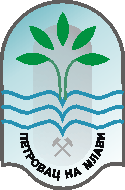 Република Србија Општинска управа Петровац на МлавиОДЕЉЕЊЕ ЗА ИМОВИНСКО-ПРАВНЕ ПОСЛОВЕ,ПРИВРЕДУ И ДРУШТВЕНЕ ДЕЛАТНОСТИОпштинска инспекција за заштиту животне средине Број:501- 9 /2019-03/1/1Датум:19.02.2019. годинеПЕТРОВАЦ НА МЛАВИ	На основу члана 44.Закона о инспекцијском надзору („Сл.гласник РС“,бр.36/15, 95/18) општински инспектор за заштиту животне средине Општинске управе Петровац на Млави дајеГОДИШЊИ ИЗВЕШТАЈ О РАДУ ИНСПЕКТОРА ЗА ЗАШТИТУ ЖИВОТНЕ СРЕДИНЕ ЗА 2018. ГОДИНУ Надлежност инспектора за заштиту животне средине	Правилником о организацији и систематизацији радних места  у Општинској уп-рави,општинском правобранилаштву,стручним службама и посебним организацијама Општине Петровац на Млави у оквиру Одељења за имовинско-правне послове, привре ду и друштвене послове предвиђено је да инспекцијски надзор у области заштите жи-вотне средине обавља један инспектор са високом стручном спремом који је истовре-мено и комунални инспектор.Инспекцијски надзор у области заштите животне средине општинска  инспекција за заштиту животне средине  обавља као поверени посао који се односи на примену ме ра прописаних следећим законима као и продзаконским актима донетих на основу ис-тих:-Законом о заштити животне средине, који уређује интегрални систем заштите жи вотне средине којим се обезбеђује остваривање права човека на живот и развој у здра-вој животној средини и уравнотежен однос привредног развоја и животне средине у Ре-публици.Систем заштите животне средине чине мере,услови и инструменти за: одржи-во управљање,очување природне равнотеже,целовитости,разноврсности и квалитета природних вредности и услова за опстанак свих живих бића;спречавање, контролу,сма-њивање и санацију свих облика загађивања животне средине.	-Законом о процени утицаја на животну средину,којим се уређује поступак проце не утицаја за пројекте који могу имати значајне  утицаје  на  животну  средину, садржај  студије  о  процени  утицаја  на животну  средину, учешће заинтересованих органа  и  организација  и  јавности,прекогранично  обавештавање за пројекте који  могу  имати  значајне  утицаје  на животну  средину  друге  државе,надзор и друга питања  од  зна чаја  за  процену утицаја на животну средину		-Законом о управљању отпадом, који уређује:врсте и класификацију отпада, пла-нирање управљања отпадом,субјекте управљања отпадом,одговорности и обавезе у управљању отпадом,организовање управљања отпадом,управљање посебним токови ма отпада,услове и поступак издавања дозвола,прекогранично кретање отпада, извеш-тавање о отпаду и база података,финансирање управљања отпадом,надзор,као и дру га питања од значаја за управљање отпадом.Управљање отпадом је делатност од опш тег интереса.	-Законом о заштити природе овим законом уређује се заштита и очување приро- де, биолошке, геолошке и предеоне разноврсности као дела животне средине.Природа као добро од општег интереса за Републику Србију ужива посебну заштиту у складу са овим законом и посебним законима.	-Законом о заштити ваздуха овим законом уређује се управљање квалитетом ваздуха и одређују мере, начин организовања и контрола спровођења заштите и побољ шања квалитета ваздуха као природне вредности од општег интереса која ужива посеб ну заштиту.	-Законом о заштити од буке у животној средини уређују се субјекти заштите жи-вотне средине од буке,мере и услови заштите од буке у животној средини,мерење буке у животној средини,приступ информацијама о буци,надзор и друга питања од значаја за заштиту животне средине и здравље људи.	-Законом о заштити од нејонизујућих зрачења уређују се услови и мере заштите здравља људи и заштите животне средине од штетног дејства нејонизујућих зрачења у коришћењу извора нејонизујућих зрачења.	-Законом о хемикалијама уређује се интегрисано управљање хемикалијама, кла-сификација,паковање и обележавање хемикалија, интегрални регистар хемикалија и регистар хемикалија које су стављене у промет, ограничења и забране производње, стављања у промет и коришћења хемикалија, увоз и извоз одређених опасних хеми-калија, дозволе за обављање делатности промета и дозволе за коришћење нарочито опасних хемикалија, стављање у промет детергента, систематско праћење хемикалија, доступност података, надзор и друга питања од значаја за управљање хемикалијама;системско-кровног закона инспекцијског надзора као и општих Закона:	-Закон о инспекцијском надзору	-Закон о општем управном поступку	-Закон о прекршајима	-Закон о локалној самоуправи	-Уредбе и правилници донети по основу посебних закона од стране ресорног Ми-нистарства,	-Одлука о акустичном зонирању и мерама заштите од буке у животној средини Општине Петровац на Млави 	-Одлука о заштити споменика природе „Два стабла храста лужњака“	-Одлука о заштити споменика природе „Сладун у Кладурову“Општи показатељи-остварење плана и ваљаност планирања инспекцијског надзораУ периоду 01.01.-31.12.2018.године, инспектор за заштиту животне средине је осим инспекцијског надзора у области заштите животне средине обављао и послове комуналног инспектора.Такође,током другог квартала општински инспектор за ЗЖС је као члан учествовао у раду комисије за процену штете на грађевинским објектима током ванредне ситуације изазване поплавама на територији Општине (211 предмета) и то-ком године, као и члан радне групе за из раду Одлука из делокруга изворних послова локалне самоуправе.У складу са одредбама  члана 10. Закона о инспекцијском надзору, инспекција за заштиту животне средине  донела је  предлог Годишњег  плана инспекцијског надзора за 2019. годину,на који је Сектор за надзор и предострожност у  животној средини, Ми-нистарства  заштите животне средине дао позитивно мишљење(бр:353-03-2432/2018-07 од 10.12.2018. године).У поступку надзора над применом свих законских и подзаконских норми из облас ти заштите животне средине, а у складу са овлашћењима, укупно је обрађено 115 пред мета (5 вануправних предмета) од чега је по службеној дужности извршено 64 редов-них и 20 ванредних контрола(по захтеву странке 4),превентивних 26, сачињено је 105 записника, донето 15 решења о налагању мера и отклањању недостатака,4 извештаја о испуњености услова, 52 обавештења,23 дописа и 40 службених белешки. У поступку надзора,извршена су 42 инспекцијска надзора над применом  и спро- вођењем Закона о управљању отпадом,4 из области заштите ваздуха,3 инспекцијска надзора над применом мера заштите од буке у граду,у стамбеним,занатским, трговинс-ким и комуналним објектима.Инспекција је утврђивала и испуњеност услова и спровође ње мера утврђених у одлуци о давању сагласности на студију о процени утицаја и одлу ци о давању сагласности на студију затеченог стања код 2 привредна субјеката,као и контролу заштићених природних добара на 3 локалитета.У поступку заштите животне средине од нејонизујућих зрачења инспектор је извршио контролу 5 базних станица за мобилну телефонију код два оператера.Такође,примљена су 4 захтева за обнављање лиценце за обављање енергетске делатности за објекте у којима се врши трговина на мало моторним горивима те је по извршеном инспекцијском надзору сачињен позити-ван извештај за 4 објеката.Однос редовног и ванредног надзора:76,19%:23,81%. Инспектор је  у извештајној години остварио План инспекцијског надзора за 2018. годину са 90%.Разлог за неизвршење планираних активности у потпуности лежи у чи- њеници да су током извештајног периода по налогу предпостављених обављани посло ви који су тренутно у већем интересу од планираних активности (комисије и сл.),као и податак да је током 2018.године дошло до затварања појединих привредних субјеката који су били обухваћени планом:од планираних 60 субјеката 6 престало са радом.Извршиоци и организација У периоду 01.01.-31.12.2018.године, инспектор за заштиту животне средине је осим инспекцијског надзора у области заштите животне средине обављао и послове комуналног инспектора.Инспекцијски надзор у области заштите животне средине  је вршен као редован, ванредни,контролни,саветодавни  и превентиван надзор.Показатељи делотворности 1. Превентивно деловање и обавештавање јавности Како једно од средстава остварења циља инспекцијског надзора представља и превентивно деловање што подразумева тачно и правовремено информисање грађа-на,пружање стручне и саветодавне подршке и помоћи физичким лицима,предузетни-цима и правним лицима,објављивање важећих прописа,давање предлога,покретање иницијатива,упућивање дописа са препорукама и слично,а чиме се подстиче правил-ност,исправност,уредност,безбедност и редовност уиспуњавању обавеза,инспекција за заштиту животне средине је у току 2018. године на порталу www.petrovacnamlavi.rs/ инспекција/инспекција за заштиту животне средине објавила контролне листе као и про писе по којима поступа.Инспектор за заштиту животне средине континуирано је пружао стручну помоћ у вршењу поверених послова у области инспекцијског надзора и заинтересованим лици-ма и надзираним субјектима давао стручна објашњења,укључујући обавештавање суб- јеката инспекцијског надзора у вези са обавезама из прописа и указивао субјекту на мо гуће забрањене,односно штетне последице његовог понашања, а све у циљу оства-рења законитог рада(у складу са законом о инспекцијском надзору) оператера.	Током извештајног периода извршено је 26 превентивних надзора,највише из об ласти управљања отпадом,што чини 23,64% укупног броја надзора током године.2.  Број откривених и отклоњених или битно умањених насталих штетних после- дица по законом заштићена добра,права и интересе (корективно деловање)	Током извештајне године инспектор за заштиту животне средине извршио је 12 инспекцијских надзора ради спречавања или битног умањења вероватног настанка штетних последица сходно правима,дужностима и овлашћењима.На основу утврђеног стања донето је 15 решења којима су наложене мере ради отклањања уочених недос-татака и сва решења су извршена.3. Усклађеност пословања и поступања са законом и прописима које се мерe контролним листама У поступку редовног инспекцијског надзора, инспектор, поступајући у границама предмета инспекцијског надзора из налога за инспекцијски надзор, предузима оне про-вере и друге радње које су садржане у контролној листи. Уколико у току вршења инспек цијског надзора процени да постоји ризик ван контролне листе који је висок или крити-чан – инспектор покреће ванредан инспекцијски надзор. У поступку контроле утврђено је да је ниво усклађености поступања са прописи ма, а који се мери контролним листама задовољавајући.4. Нерегистровани субјекти и предузете мере Приликом  вршења ванредног инспекцијског надзора у  2018.години  није откри вен ни један нерегистровани субјекат .5. Координација инспекцијског надзора У поступцима редовних или ванредних инспекцијских надзора инспекција за заш-титу животне средине  прослеђивала је другим инспекцијама записнике о утврђеном чи њеничном стању, а чији предмет контроле није у њеној надлежности у складу са чл. 30. Закона о инспекцијском надзору(тржишна,пореска и туристишка инспекција). Како би се постигла правилна и ефикасна примена закона остварена је континуирана сарадња са Комисијом за координацију инспекцијског надзора са којом су се размењивале инфор-мације о раду. За поверене послове остварена је  континуирана координација са репуб-личким инспекторима за заштиту животне средине а током 2018. године била су 3 зајед ничка инспекијска надзора 6. Матерјални,технички и кадровски ресурси	Послове инспектора за заштиту животне средине обавља 1 извршилац који исто-времено обавља и послове комуналне инспекције, са стеченом високом стручном спре-мом тј.мастер другог степена.У поступцима инспекцијског надзора инспектор је на располагању имао:возило (које користе сви инспекцијски органи 8 инспектора),лаптоп са приступом интернету у кацеларији,штампач,фото-апарат и мобилни телефон. 7. Придржавање рокова за поступање ,законитост управних аката и поступање у решавању приговора и  притужби на рад инспекцијеУзимајући у обзир да је Законом о инспекцијском надзору прописана хитност ме-ра уколико се процени и утврди висок и критичан ризик по животну средину, односно када то захтевају разлози спречавања или отклањања непосредне опасности, инспек-тор је одмах предузимао мере. Управне радње и мере предузимане су и доношене у законским роковима, што ће се и у будуће наставити. Инспектор за заштиту животне средине, спроводећи одредбе закона  из области заштите животне средине, у току инспекцијског надзора о сваком извршеном прегледу и радњама  саставио је  записник и  један примерак доставио надзираном субјекту који  нису имали примедбе ни на један записник састављен у 2018. години од стране ове инспекције.На  решење и закључке  инспекције за заштиту животне средине није изјављена  ниједна  жалба  другостепеном органу - надлежном Министарству за послове заштите животне средине.Током 2018.године није било притужби на рад општинског инспектора.8.  Обука запосленихИнспектор за заштиту животне средине похађао је специјализоване обуке за при-мену прописа које спроводи као и обуке за примену истих.9.  Иницијативе за измене и допуне закона и других прописа	Инспектор за заштиту животне средине у 2018.години покретао је иницијативу за доношење неопходних одлука на нивоу локалне самоуправе из области изворних послова и учествовао  у изради планских докумената.10. Информациони системИнспектор за заштиту животне средине  у свом раду за потребе инспекцијског надзора користи информационе податке АПР, РГЗ, добија податке од МУП РС и корис-ти их у складу са одредбама Закона о заштити података о личности, а служи се и еви-денцијама података Агенције за заштиту животне средине и Одељења урбанизам,пла-нирање и развој општине Петровац Сви подаци за сајт општине Петровац на Млави се редовно ажурирају.             За потребе праћења стања у одређеној области и потребе праћења рада, инс-пектор уредно води интерну Евиденцију података о инспекцијском надзору у електрон-ској форми, на прописаном обрасцу, а што је предвиђено  чланом 43.Закона о инспек-цијском надзора.             Инспектор врши евиденцију предмета  и кроз референтску свеску.		11. Стање у области извршавања поверених пословаУ обављању инспекцијских послова поверених од стране Министарства  заштите животне средине инспектор има сталну комуникацију са републичким инспекторима за заштиту животне средине. Са републичким инспекторима се врше заједничке контроле, размењују искуства и информације.Такође,треба похвалити Сектор за надзор и предострожност у животној средини, јер су при сваком обраћању како у вези решавања конкретних  проблема при инспекциј ском надзору или консултација при изради планских докумената,увек  били на распола-гању.12. Исходи поступања правосудних органа по захтевима инспекције Како је  ова инспекција, а  у складу са Законом о инспекцијском надзору, посе-бан акценат стављала на превентивне инспекцијске контроле  и друге активности ус- мерене  ка подстицању и подржавању законитости и безбедности пословања надзира-них субјеката,у  2018. години  није било основа за подношење захтева за покретање прекршајних поступака и других казнених пријава                                                                         Инспектор за заштиту животне средине							______________________________								Лидија Савић,дипл.инг.                                   27.06.-30.06.2018СеминарСеминар „Заштита природе-надзор и предострожност“ Тара                     24.10.2018.СеминарСеминар „Унапређење међусекторског управљања земљиштем кроз смањење притиска на земљиште и планирање коришћења земљишта“,Бор